NEDERLANDSE BOND VOOR DE DIENSTHOND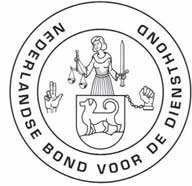 (erkend bij koninklijk besluit van 6 mei 1932 nr.37)“WIJZIGING PERSOONSGEGEVENS”(voor bestaande leden)VOLLEDIG invullen A.U.B. !!!!Naam			:  Voorletters			:  Voornaam			:  Geboortedatum		:  Lidnummer NBvdD	:  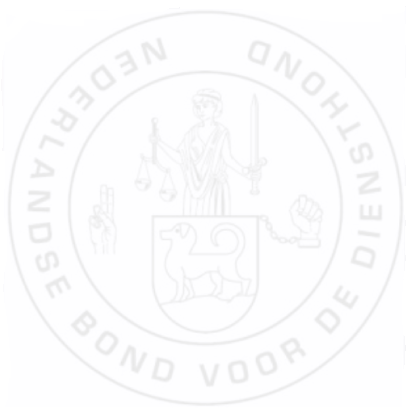 Plaats en datum:  Handtekening ..............................................................Verzoek om dit formulier z.s.m. te verzenden naar de Ledenadministratie van de NBvdD. Per e-mail	:  	penningmeester@dediensthond.nlOUD:   NIEUW:AdresPostcodeWoonplaatsIBAN-nummerBeroep/functie  FirmaVergunning NDTel. Nr.              GSM Nr.            E-Mail